COMMUNIQUE DE PRESSE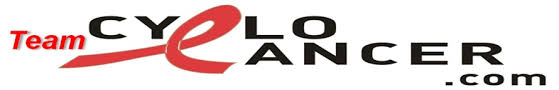 La Diagonale solidaire Brest – Menton du 14 au 18 juin 2021Dans votre région dès le 13 juin 2021 Au profit de la lutte contre le cancer chez l’enfant. Avec Audrey Cordon Ragot – Championne de France4 coureurs amateurs rallieront Brest à Menton, 1 400 kilomètres, 10 000 D+, en 5 jours, sur une épreuve réglementée. Une aventure long-ride pour sensibiliser le Grand Public sur le cancer chez l’enfant, et organiser une collecte de dons. La CycloCancer organise des rassemblements cyclistes-marcheurs depuis 2014, avec l’objectif de collecter des fonds destinés à la lutte contre le cancer. Les succès de ses premières éditions lui permettent  de s’implanter durablement dans les régions de Normandie, Hauts de France et Ile de France, avec l’ambition de devenir une référence, grâce à son concept de générosité, et fédérateur dans le monde cycliste amateur. L’association ne compte aucun frais de fonctionnement, et lance un appel à dons. La Diagonale traverse votre région le 14 juin. Soutenez-nous. La lutte contre le cancer reste une des priorités sociétales. 1 700 enfants âgés de quelques jours à 15 ans et environ 800 adolescents de 15 à 18 ans déclarent un cancer en France chaque année. Le cancer est la deuxième cause de mortalité chez les moins de 15 ans. La pandémie actuelle ne doit pas faire oublier les situations dramatiques engendrées par le cancer. Bien au contraire, elle rend davantage insupportable la situation, dans un climat anxiogène. La Diagonale se veut rassembleur. 300 clubs affiliés FFvélo croiseront la Diagonale de Brest à Menton. Les traces seront suivis par GPS, en direct. Des volontaires accompagneront les cyclistes sur votre territoire. Les licenciés et Grand Public sont invités à mener des actions de collecte. Suivi en direct de la trace des coureurs et des directs live quotidiens. Contact : Olivier Digoude – 06 99 40 37 57 – julien001@wanadoo.fr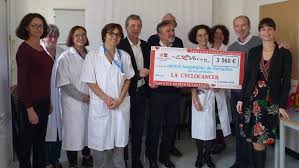 <- Hôpital André Mignot – Soutien aux enfants atteints de cancer 10/2019         + d’infos sur  www.cyclocancer.com > Brest-Menton                         Soutien aux petits héros atteints de cancerEpreuve fédératrice